Wojewódzki Inspektorat Ochrony Roślin i Nasiennictwa w Łodzi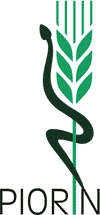 Oddział w Łaskutel., fax. 43 675-25-87 e-mail: o-lask@piorin.gov.plKOMUNIKAT O ZAGROŻENIU UPRAW ROŚLINŚliwom zagrażają owocnice śliwowe.Decyzję o sposobie i terminie zwalczania owocnic śliwowych należy podjąć po przeprowadzeniu obserwacji.Na śliwach występują: owocnica żółtoroga i owocnica jasna.Larwy zimują w kokonach w glebie. Lot owadów dorosłych rozpoczyna się w II połowie kwietnia, na kilka dni przed kwitnieniem śliw, tuż przed fazą białego pąka kwiatowego i kończy po kwitnieniu. Samice składają jaja pod skórkę działek kielicha lub pod skórkę kielicha. Larwy wylęgają się pod koniec opadania płatków kwiatowych i wygryzają zawiązki owoców.Na początku białego pąka kwiatowego zawiesza się na drzewach śliwy białe pułapki lepowe (min. 3 pułapki na 1ha sadu), które przegląda się co 2-3 dni, notując każdorazowo liczbę odłowionych owadów.Progiem ekonomicznej szkodliwości dla owocnic śliwowych jest:odłowienie 80 dorosłych osobników średnio na 1 pułapkę lepową do końca fazy kwitnienia.Zabieg zwalczający wykonuje się pod koniec opadania płatków kwiatowych.Województwo: łódzkiePowiat:  łaski, zduńskowolskiAgrofag: Owocnica śliwowaRoślina: Śliwa domowaData publikacji komunikatu: 24.04.2018r. 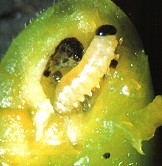 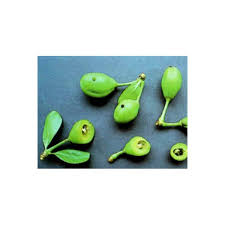 